Community Health Centers of Cincinnati and Hamilton County COVID-19 TestingThere are three different types of tests for COVID-19 (coronavirus).  We are offering two types of tests:  the rapid antigen test and the PCR test.  We are not offering antibody tests.  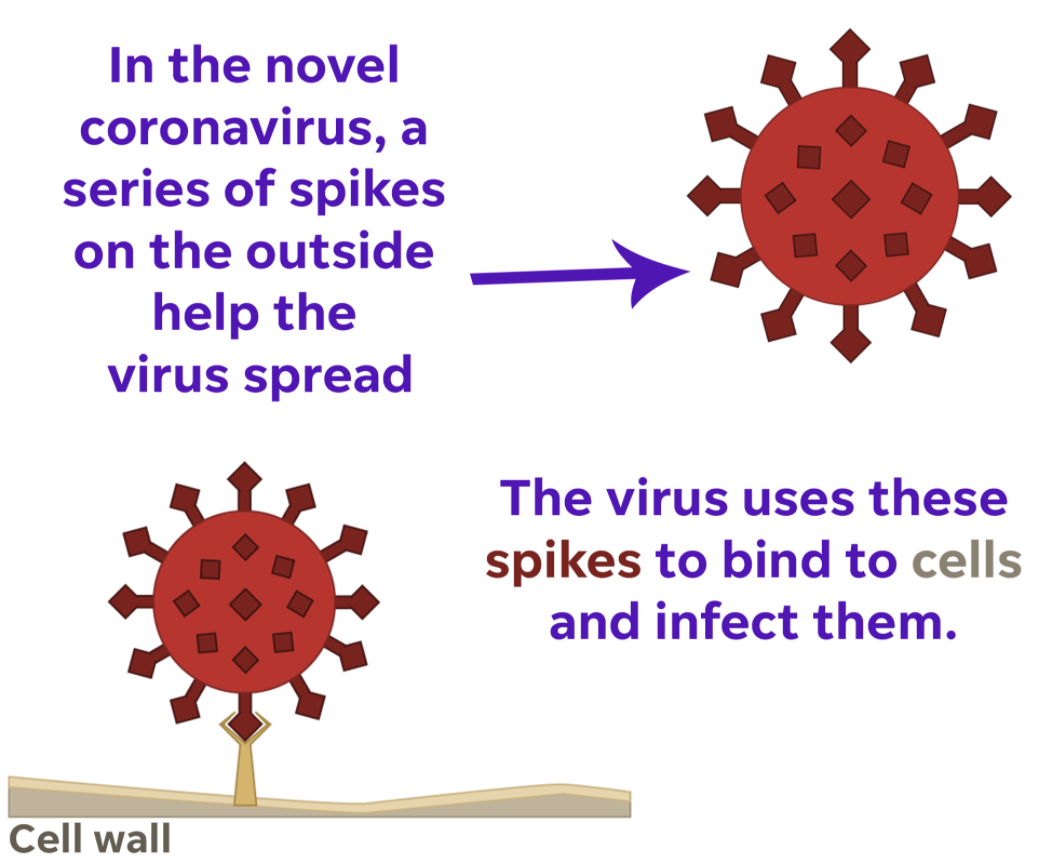 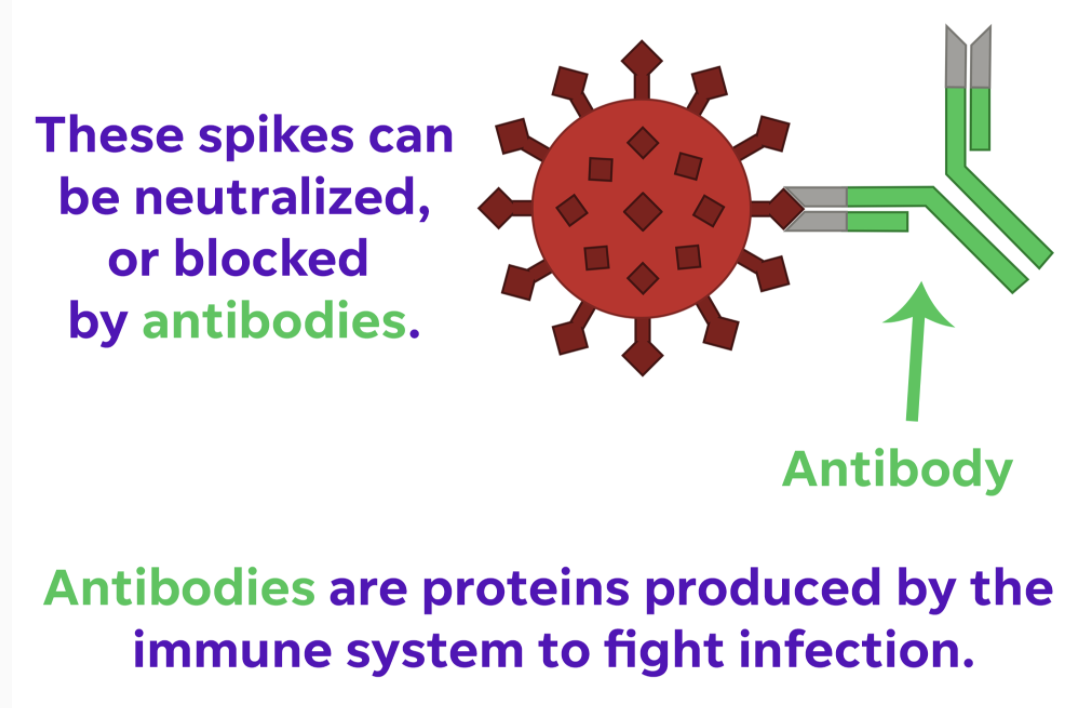 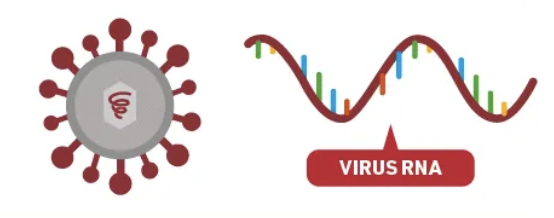 